lMADONAS NOVADA PAŠVALDĪBA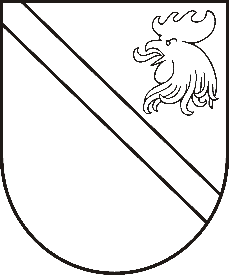 Reģ. Nr. 90000054572Saieta laukums 1, Madona, Madonas novads, LV-4801 t. 64860090, e-pasts: pasts@madona.lv ___________________________________________________________________________MADONAS NOVADA PAŠVALDĪBAS DOMESLĒMUMSMadonā2020.gada 30.septembrī							           Nr.394									     (protokols Nr.20, 16.p.)Par grozījumiem 2020. gada 27.augusta lēmumā Nr. 335 ( protokols Nr.18., p.12)Madonas novada pašvaldībā 2020. gada 27.augustā tika apstiprināts lēmums Nr. 335 “Par zemes ierīcības projekta apstiprināšanu un nekustamā īpašuma lietošanas mērķa noteikšanu plānotajām zemes vienībām nekustamajā īpašumā “[…]”, Barkavas pagasts, Madonas novads”.  Veicot adrešu reģistrāciju Valsts zemes dienesta adrešu reģistrā tika konstatēts, ka nekustamā īpašuma ar kadastra numuru 7044 002 0071 sastāvā esošajai zemes vienībai ar kadastra apzīmējumu 7044  002 0071 (plānotā zemes vienība ar kadastra apzīmējumu 7044 002 0219) un uz tās esošajām ēkām ir reģistrēta adrese “[…]”, Barkavas pagasts, Madonas novads, kā rezultātā radusies situācija, ka vienam adresācijas objektam piešķirtas divas adreses, kas neatbilst Ministru kabineta noteikumiem Nr.698. “Adresācijas noteikumi” 8. punkta, 2.apakšpunkta prasībām. Pamatojoties uz iepriekšminēto tiek veikti grozījumi 2020. gada 27.augustā  apstiprinātā lēmuma Nr. 335 ( protokols Nr.18., p.12) 3. punktā.Pamatojoties uz MK noteikumiem Nr.505 “Zemes ierīcības projekta izstrādes noteikumi” 28.2. punktu, 20.06.2006. MK noteikumiem Nr.496 “Nekustamā īpašuma lietošanas mērķu klasifikācijas un nekustamā īpašuma lietošanas mērķu noteikšanas un maiņas kārtība” pirmās daļas 2. punktu un MK noteikumiem Nr.698. “Adresācijas noteikumi” 8. punkta, 2.apkašpunktu, atklāti balsojot: PAR – 12 (Andrejs Ceļapīters, Andris Dombrovskis, Zigfrīds Gora, Antra Gotlaufa, Gunārs Ikaunieks, Valda Kļaviņa, Agris Lungevičs, Ivars Miķelsons, Rihards Saulītis, Aleksandrs Šrubs, Gatis Teilis, Kaspars Udrass), PRET – NAV, ATTURAS – NAV, Madonas novada pašvaldības dome NOLEMJ:Plānotajai (projektētai) zemes vienībai ar kadastra apzīmējumu 7044 002 0219, piešķirt nosaukumu “[…]” un uz tās esošajām ēkām (būvēm) ar kadastra apzīmējumu 7044 002 0071 001, 7044 002 0071 002, 7044 002 0071 003, 7044 002 0071 005 mainīt adresi uz „[…]“, Barkavas pagasts, Madonas novads,  noteikt nekustamā īpašuma lietošanas mērķi – zeme, uz kuras galvenā saimnieciskā darbība ir lauksaimniecība NĪLM kods 0101, 2.7 ha platībā. Saskaņā ar Administratīvā procesa likuma 188.panta pirmo daļu, lēmumu var pārsūdzēt viena mēneša laikā no lēmuma spēkā stāšanās dienas Administratīvajā rajona tiesā.Saskaņā ar Administratīvā procesa likuma 70.panta pirmo daļu, lēmums stājas spēkā ar brīdi, kad tas paziņots adresātam.Domes priekšsēdētājs					         	         A.LungevičsR.Vucāne 20228813